SKILLS CARD FOR EASY-TO-READ VALIDATORSSkills cards are documents that describes what a professional has to learn.They also describe what a professional should be able to do.Skills cards help companies know what they have to ask a professional in their job.This is the skills card for easy-to-read validators.Easy-to-read validators are people who check if easy-to-read texts are comprehensible.This skills card has 4 units and an optional unit.Units are like modules.Each unit consists of elements.Elements are like lessons.In each element, there are learning outcomes.Learning outcomes are the results that a student or trainee has to obtain.Learning outcomes are knowledge and abilities that the student or trainee has to learn.The 4 units are:Accessibility and end-usersEasy-to-read methodologyEasy-to-read validationManagement skillsAdditionally, there is an optional unit to specialised in certain knowledge.The title of the Unit 1 is Accessibility and end-users and it consists of 2 elements:Accessibility and Universal Design. It is about some words that the trainee has to learn, for instance, what is accessibility, what is cognitive accessibility, what is inclusion or what is universal design.When the trainee finishes this element, this person will be able to:Describe what is accessibilityDescribe what laws and technical rules are about equal rights for people with disabilities.  Describe what is cognitive accessibility Describe what types of accessible communication forms and formats exist Describe what is inclusion Describe the main ideas about universal design and how to apply them to communicationEnd-users and needs.It is about what is disability, what types of disabilities exist and what people with disability need.It is also about what intellectual disability means and who benefits from easy-to-read.When the trainee finishes this element, this person will be able to:Classify the different types of disabilities that existDescribe what people with disability needExplain what is the meaning of intellectual disability,reading difficulty and learning disabilityIdentify what barriers for understanding exist for people with reading and learning disabilityThe title of the Unit 2 is Easy-to-read methodology and it consists of 3 elements:Basic linguistic knowledge.It is about the basics of grammar and spelling, for instance, how to use tenses or punctuation when you write.It is also about the different types of texts and text for audio and video.When the trainee finishes this element, this person will be able to:Identify the basics of grammar and spelling in the own languageIdentify the main different written text types, for instance, informative texts, legal texts or literatureDescribe the characteristics of texts for audio and videoUse dictionaries and other books and tools to understand words, expressions or ideasThe process of creating easy-to-read text.It is about how to translate a text into easy-to-read, who work to produce easy-to-read texts and what solutions a translator uses to obtain an easy-to-read translation.When the trainee finishes this element, this person will be able to:Describe how to do a translation into easy-to-read from another textDescribe how to create a brand-new easy-to-read textDescribe the different works and people involved to produce easy-to-read textsIdentify different solutions to translate different types of texts into easy-to-readText production using easy-to-read guidelinesIt is about the rules to write and design easy-to-read publications.It is also about the pictures that are appropriate for easy-to-read and solutions to make more simple audio and video contents.When the trainee finishes this element, this person will be able to:Identify the existing rules to write and design easy-to-read publicationsDescribe appropriate accessible pictures or pictograms depending on the needs of readersDescribe solutions inspired in easy-to-read for audio and video contents The title of the Unit 3 is Easy-to-read validation and it consists of 3 elements:The validator’s professional profileIt is about the profession of easy-to-read validators and the abilitiesthat a facilitator should have in the job.When the trainee finishes this element, this person will be able to:Describe the profession of easy-to-read validators and the tasks in the production of easy-to-read textsExplain the specific abilities that an easy-to-read facilitator needsExplain other abilities that an easy-to-read facilitator needsDescribe what is similar and what is different in the works of easy-to-read validators and easy-to-read facilitators in a validationTeamwork skillsIt is about how to communicate and comment about easy-to-read texts in a validation.It is also about how to create easy-to-read together and how to work in team.When the trainee finishes this element, this person will be able to:Apply abilities to communicate and comment about the easy-to-read text that he or she has to validateDescribe what co-production means and apply it in validationsApply abilities to work in teams and participateApply rules to participate and let others participate in a teamThe easy-to-read validation processIt is about the steps in a validation, how to comment easy-to-read texts in a validation and propose better solutions.It is also about the use of pictures and other images to communicate with people with more difficulties to talk.Finally, it is about how to check the good quality of an easy-to-read text.When the trainee finishes this element, this person will be able to:Describe the steps in a validation of easy-to-read textsComment if easy-to-read texts are comprehensible in the validation and propose better solution to understand easy-to-read textsUse pictures, pictograms, audio and video for validationsIdentify what are the rules for quality in easy-to-read texts.The title of the Unit 4 is Management skills and it consists of 3 elements:Skills to apply in working environmentsIt is about how to manage and solve conflicts in the team and what situations can be stressing.It is also about how people can adapt to changes in their jobs.When the trainee finishes this element, this person will be able to:Describe solutions to give the own opinion and listen to other opinionsIdentify stressing situations and apply solutions to avoid that stressApply solutions so that workers can adapt better in their jobsComputer skillsIt is about the use of computing programmes,online websites that are interesting for easy-to-read, digital tools and devices that are useful for this work.When the trainee finishes this element, this person will be able to:Use digital tools for communicationApply solution for digital devicesUse easy online dictionaries, picture databanks, pictograms and other internet websites useful for easy-to-readCross-functional skillsIt is about abilities that workers need in any profession, as questions about safety, hygiene and equality among persons.When the trainee finishes this element, this person will be able to:Describe the laws that exist about safety and hygiene in the workApply solutions to favour the equality for all peopleThe Optional Unit consists of 3 elements:Analysis of original textsIt is about how to extract the organisation of a text, its main ideas and the comprehension difficulties that a text can have.When the trainee finishes this element, this person will be able to:Describe tools to understand the organisation of a text to translate it into easy-to-read Identify the main possible comprehension difficulties in a textIdentify the main ideas of a text and write a summaryAdvanced computer skillsIt is about the use of computing programmes,online websites that are interesting for easy-to-read and devices that are useful for this work.When the trainee finishes this element, this person will be able to:Use computer tools to review and amend texts Use online dictionaries, picture databanks, pictograms and other internet websites useful for easy-to-readApply advanced solution for digital devicesEntrepreneurial skillsIt is about how to create a plan to offer easy-to-read services as a company.It is also about how to sell easy-to-read services, ideas to meet customers and how to communicate that easy-to-read is useful.When the trainee finishes this element, this person will be able to:Identify the parts of a plan to offer easy-to-read validation as a service for companiesExplain how to identify possible customers and financeParticipate in meetings with customers to sell easy-to-read as a serviceMake presentations and communicate in public that easy-to-read is usefulCopyrightThe document is proprietary of the TRAIN2VALIDATE partnership members. No copying or distributing, in any form or by any means, is allowed without the prior written agreement of the owner of the property rights.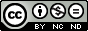 Attribution-NonCommercial-NoDerivs
CC BY-NC-NDDisclaimerThis project has been funded with support from the European Commission.This publication reflects the views only of the authors, and the Commission cannot be held responsible for any use which may be made of the information contained therein.